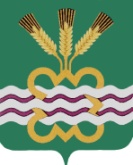 ГЛАВА МУНИЦИПАЛЬНОГО ОБРАЗОВАНИЯ«КАМЕНСКИЙ ГОРОДСКОЙ ОКРУГ»РАСПОРЯЖЕНИЕ20.06.2019							                           		№  135п. МартюшО назначении ответственного лица  за общую координацию деятельности, обобщение информации и  контроль исполнения мероприятий Плана Свердловской области  по реализации мероприятий Комплексного плана противодействия идеологии терроризма в Российской Федерации на 2019-2023 годыВ целях реализации Федерального закона  от 06.03.2006 года № 35-ФЗ «О противодействии терроризму», Указа Президента Российской Федерации от 15.02.2006 года  № 116 «О мерах по противодействию терроризма», Плана Свердловской области по реализации мероприятий Комплексного плана противодействия идеологии терроризма в Российской Федерации  на 2019-2023 годы, руководствуясь Уставом МО «Каменский городской округ»:Назначить    ответственным  за  общую      координацию      деятельности,обобщение информации и  контроль исполнения  мероприятий Плана Свердловской области по реализации мероприятий Комплексного плана противодействия идеологии терроризма в Российской Федерации на 2019-2023 годы заместителя Главы Администрации по вопросам организации управления и социальной политике Балакину Елену Геннадьевну.	2 . Разместить  настоящее  распоряжение        на           официальном       сайтемуниципального образования «Каменский городской округ».Контроль    за    исполнением настоящего распоряжения        оставляю засобой.Глава городского округа	 	               С.А. Белоусов